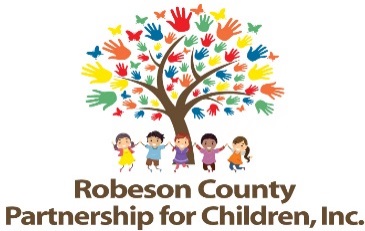 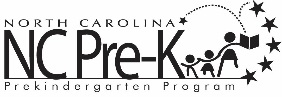 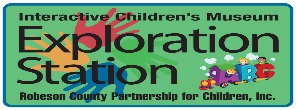 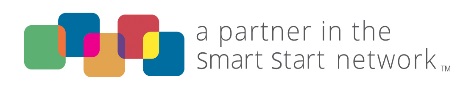 Nominations/Personnel Committee MeetingNovember 28, 2018RCPC Board Room12:00 p.m. Approval of MinutesReview minutes from July 25, 2018 committee meeting.Action ItemsStaff Retention PlanBackground:  The Executive Director is interested in implementing a staff retention plan.Issue: The staff turnover rate is high and this negatively effects the day-to-day operations of the partnership. Recommendation:  It is recommended that the Nominations/Personnel Committee consider the proposed staff retention plan.Annual Review of the Personnel HandbookBackground:  The Board of Directors must approve any revisions to the personnel handbook.  An annual review is conducted on an annual basis as a measure of best practice.Issue:  Suggested revisions to the Personnel Handbook, based on the proposed retention plan, are available for review. The changes and/or updates are written in red and can be found on the pages and/or sections listed below:Recommendation:  It is recommended that the committee review the suggested changes.    Updated Job Title and Salary Range DocumentBackground:  The Board of Directors must approve any additions and/or updates to available job titles and salary ranges.  Issue:  The Job Title and Salary Range document has been updated to include additional job titles based on organizational needs and updated salary ranges to help improve employee retention.    Recommendation:  It is recommended that the committee review the suggested changes.  All changes are written in red on the provided document.Vacant Secretary PositionBackground:  According to the bylaws, the Secretary is a mandatory position for the RCPC Board of Directors.Issue:  Since the passing of Leon Maynor, the Secretary position has been vacant.  Recommendation:  It is recommended that the committee review all available persons currently serving on the Board of Directors and make a suggestion to fill the vacant position. Non-Action ItemsRegularly Scheduled January MeetingAnnouncementsAdjournment  PageSectionDescription6Classifications of Employment: Non-ExemptRemoved Repetitive Language; Changes hours from 8 to 9; Changes employee work week time from 37.5 to 367Classifications of Employment: Part TimeChanges employee work week time from 37.5 to 36;Gives Board permission to approve benefits for Part Time employees who work less than 30 hours/week9Meal PeriodChanges length of employee work day from 7.5 to 9; Changes length of meal period from one unpaid hour to 20 paid minutes12Employee Incurred Expenses and ReimbursementChanges based on Smart Start Cost Principles14Tuition ReimbursementAddition of new section15Work Week, Workday, and PaydayChanges partnership business hours from 8:30 a.m. to 8:00 a.m.16OvertimeChanges length of employee work day to 9Adjusted Time OffChanges from employee work week from 37.5 to 3618Longevity BonusAddition of new section19Benefits OverviewChanges accrual rate for Vacation Leave from 7.5 to 9; Addition of Personal Leave accrual rate; Addition of Vision Insurance20Insured BenefitsAddition of Vision Insurance21Vacation LeaveChanges accrual rate from 7.5 to 922Sick LeaveChanges accrual rate from 7.5 to 9; Makes Part Time employees who work over 25 hours/week eligible for Sick LeavePersonal LeaveAddition of new section23Leave Benefits DeterminationUpdated language across sections to read “unpaid”24Family and Medical LeaveUpdated language to read “FMLA eligible employee”26Parental LeaveAddition of new section